Znak sprawy: DZP-271-817/22						Kraków, dnia 8 listopada 2022r.Zamawiający:
Samodzielny Publiczny Zakład Opieki Zdrowotnej
Uniwersytecka Klinika Stomatologiczna w Krakowie,ul. Montelupich 4, 31-155 KrakówINFORMACJA Z OTWARCIA OFERT Dotyczy: zamówienia publicznego realizowanego w trybie podstawowym bez przeprowadzenia negocjacji zgodnie z art. 275 pkt 1 ustawy 
z 11 września 2019 r. – Prawo zamówień publicznych (Dz.U. z 2019 poz. 2019 z późn. zm.) nt. „Wykonywanie kompleksowej usługi polegającej na załadunku, odbiorze, transporcie i przetworzeniu, w tym unieszkodliwianiu poprzez termiczne przekształcanie odpadów medycznych powstałych w procesie diagnozowania, leczenia i profilaktyki stomatologicznej na terenie SPZOZ Uniwersyteckiej Kliniki Stomatologicznej przy ul. Montelupich 4 w Krakowie”. Identyfikator postępowania (ID): dbfb143d-5275-4aac-a4bf-8a7138b0aea6Działając na podstawie art. 222 ust. 5 ustawy z 11 września 2019 r. – Prawo zamówień publicznych (Dz.U. z 2019 poz. 2019 z późn. zm.), Zamawiający informuje, że do dnia 8 listopada 2022r. do godz. 10:00 w postępowaniu wpłynęły następujące oferty:DYREKTORUniwersyteckiej Kliniki Stomatologicznej w KrakowieMarek Szwarczyński…………………………………….Kierownik zamawiającego lub osoba upoważniona do podejmowania czynności w jego imieniu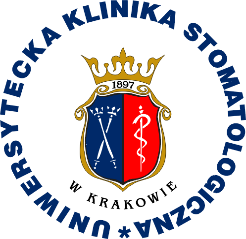 Uniwersytecka Klinika Stomatologicznaw Krakowie31-155 Kraków, ul. Montelupich 4tel. 012 424 54 24                  fax 012 424 54 90Numer ofertWykonawcaCena brutto wykonania zamówienia obejmująca: odbiór, załadunek, transport (wraz z dezynfekcją środków transportu) oraz unieszkodliwianie 1,0 kg odpadówDeklarowany Czas odbioru odpadów w sytuacjach awaryjnych1.ECO-ABC Sp. z o.o. (Lider) i ECO CLEAN ENERGY S.A. (Konsorcjant)Adres Wykonawcy/Wykonawców:Lider:ul. Przemysłowa 7, 97-400 Bełchatów REGON: 012124833 NIP: 1130021751 Konsorcjant:ul. Przemysłowa 7, 97-400 BełchatówREGON: 522671836 NIP: 7692243201 6,51 zł- do 12 h od momentu zgłoszenia przez Zamawiającego 2REMONDIS Medison Sp. z o.o. – (Lider)REMONDIS Medison Chrzanów Sp. z o.o. – (Konsorcjant)Adres Wykonawcy/Wykonawców:Lider:ul. Puszkina 41, 42-530 Dąbrowa Górnicza REGON: 273738168 NIP: 6262478042 Konsorcjant:ul. Powstańców Styczniowych 9, 32-500 Chrzanów REGON: 364898861 NIP: 62822669177,48 ZŁ- do 12 h od momentu zgłoszenia przez Zamawiającego 